                 FZ.2380.6.S.24.2024INFORMACJA Z OTWARCIA OFERTDotyczy postępowania o udzielenie zamówienia publicznego na:DOSTAWĘ OPON LETNICH SAMOCHODOWYCH RÓŻNYCH ROZMIARÓW (postępowanie 6/S/24)Zamawiający, Komenda Wojewódzka Policji w Białymstoku, działając na podstawie art. 222 ust. 5 ustawy Prawo zamówień publicznych (tekst jedn. Dz. U. z 2023 r. poz. 1605 ze zm.), przekazuje poniższe informacje:Zestawienie złożonych w postępowaniu ofert:Białystok, dnia 02 kwietnia 2024 rokuBiałystok, dnia 02 kwietnia 2024 rokuBiałystok, dnia 02 kwietnia 2024 rokuBiałystok, dnia 02 kwietnia 2024 rokuBiałystok, dnia 02 kwietnia 2024 roku                         ZastępcaKomendanta Wojewódzkiego Policji w Białymstoku                         ZastępcaKomendanta Wojewódzkiego Policji w Białymstoku                         ZastępcaKomendanta Wojewódzkiego Policji w BiałymstokuNr ofertyNazwa(firma)i adres WykonawcyCena ofertowa brutto(w zł)1HANDLOPEX S.A.ul. Połonińska 29, 35-082 Rzeszów227.324,00 zł2ALU-CAR Gorzyce Krzysztof Drozdul. Przemysłowa 3, 27-600 Sandomierz204.094,24 zł3MOTO BUDREX Sp. z o.o.ul. Grunwaldzka 291, 85-438 Bydgoszcz230.779,98 zł4INTER CARS S.A.ul. Powsińska 64, 02-903 Warszawa225.805,69 zł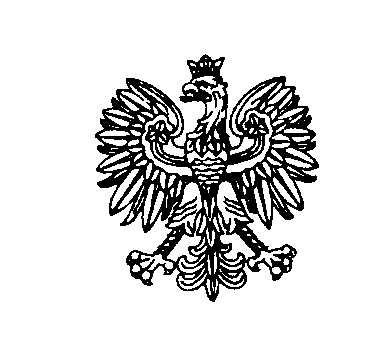 